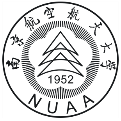 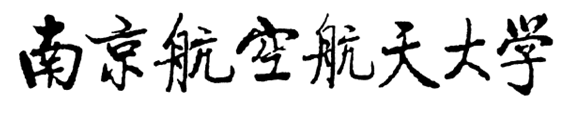 本科毕业设计（论文）二〇二〇年六月编号××××××××题目南京航空航天大学本科毕业设计（论文）参考模板
——2020年第一版学生姓名×××学号70204049学院教务处专业实践教学管理班级实践与培养科指导教师××× 教授